 Por táptalajok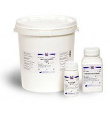 CikkszámTerméknévKiszerelés610105A1 MEDIUM500 g610312ACETAMIDE AGAR500 g620313ACETAMIDE BROTH100 g610313ACETAMIDE BROTH500 g610392Acetamide Broth ISO 16266500 g610347ACID BROTH500 g610496ACID HYDROLYSATE OF CASEIN500 g620048AEROMONAS AGAR BASE100 g610048AEROMONAS AGAR BASE500 g611001AGAR500 g6110015AGAR5 Kg621001AGAR100 g610098ALKALINE PEPTONE WATER500 g620098ALKALINE PEPTONE WATER100 g610377Alkaline Saline Peptone Water ISO500 g620191AMIES TRANSPORT MEDIUM (w/o CHARCOAL)100 g610191AMIES TRANSPORT MEDIUM (w/o CHARCOAL)500 g6101915AMIES TRANSPORT MEDIUM (w/o CHARCOAL)5 Kg610152AMIES TRANSPORT MEDIUM + CHARC.500 g6101525AMIES TRANSPORT MEDIUM + CHARC.5 Kg620152AMIES TRANSPORT MEDIUM + CHARC.100 g610386Amos Kont Jones Medium500 g610320ANAEROBIC AGAR (BREWER)500 g610118ANDRADE LACTOSE PEPTONE WATER500 g610119ANDRADE PEPTONE WATER500 g610314ANTIBIOTIC AGAR N.1500 g610315ANTIBIOTIC AGAR N.11500 g610316ANTIBIOTIC BROTH N.3500 g610229ANTIBIOTIC MEDIUM E500 g610221ANTIBIOTIC TEST MEDIUM500 g610300APT AGAR500 g610306ARGININE DECARBOXYLASE BROTH500 g610138ASPARAGINE ENRICHMENT BROTH500 g620138ASPARAGINE ENRICHMENT BROTH100 g610153AZIDE BLOOD AGAR BASE500 g620153AZIDE BLOOD AGAR BASE100 g620003AZIDE DEXTROSE BROTH100 g610003AZIDE DEXTROSE BROTH500 g610154AZIDE MALTOSE AGAR KF500 g620154AZIDE MALTOSE AGAR KF100 g610155AZIDE VIOLET BLOOD AGAR BASE500 g610114BACILLUS CEREUS AGAR BASE (MOSSEL)500 g620114BACILLUS CEREUS AGAR BASE (MOSSEL)100 g610136BACILLUS CEREUS AGAR BASE (PEMBA)500 g620136BACILLUS CEREUS AGAR BASE (PEMBA)100 g620004BAIRD PARKER AGAR BASE100 g610004BAIRD PARKER AGAR BASE500 g610338Baird Parker Agar Base acc. to EP500 g610156BARNES AGAR BASE500 g620156BARNES AGAR BASE100 g610361BAT AGAR500 g610497BEEF EXTRACT500 g6104975BEEF EXTRACT5 Kg620497BEEF EXTRACT100 g610126BEER UNIVERSAL AGAR500 g620126BEER UNIVERSAL AGAR100 g610135BIGGY (NICKERSON) AGAR500 g620135BIGGY (NICKERSON) AGAR100 g620210BILE AESCULIN AGAR100 g610210BILE AESCULIN AGAR500 g6102105BILE AESCULIN AGAR5 Kg620001Bile Aesculin Azide Agar100 g610001Bile Aesculin Azide Agar500 g6100015Bile Aesculin Azide Agar5 Kg610151BILE AESCULIN BROTH500 g620151BILE AESCULIN BROTH100 g621367BILE BACTERIOLOGICAL100 g611367BILE BACTERIOLOGICAL500 g611901BILE SALT N.3500 g6119015BILE SALT N.35 Kg610157BIOTONE AGAR500 g610158BIOTONE BROTH500 g610301BISMUTH SULPHITE AGAR500 g610387Bismuth Sulphite Agar ISO 6579-1500 g620005BLOOD AGAR BASE100 g610005BLOOD AGAR BASE500 g6100055BLOOD AGAR BASE5 Kg610188BLOOD AGAR BASE N. 2500 g6101885BLOOD AGAR BASE N. 25 Kg620188BLOOD AGAR BASE N. 2100 g620216BOLTON BROTH100 g610216BOLTON BROTH500 g610006BORDET GENGOU AGAR BASE500 g610495BRAIN HEART INFUSION500 g6104955BRAIN HEART INFUSION5 Kg620495BRAIN HEART INFUSION100 g620007BRAIN HEART INFUSION AGAR100 g610007BRAIN HEART INFUSION AGAR500 g6100075BRAIN HEART INFUSION AGAR5 Kg620008BRAIN HEART INFUSION BROTH100 g610008BRAIN HEART INFUSION BROTH500 g6100085BRAIN HEART INFUSION BROTH5 Kg620009BRILLIANT GREEN AGAR100 g610009BRILLIANT GREEN AGAR500 g610373Brilliant Green Agar w/ Sulfadiazine500 g610394Brilliant Green Agar w/ Sulfapyridine500 g620010BRILLIANT GREEN BILE BROTH 2%100 g610010BRILLIANT GREEN BILE BROTH 2%500 g6100105BRILLIANT GREEN BILE BROTH 2%5 Kg610321BROMOCRESOL PURPLE AZIDE BROTH500 g610079BRUCELLA AGAR BASE500 g620079BRUCELLA AGAR BASE100 g610356BRUCELLA BROTH500 g610142BRYANT AND BURKEY MEDIUM500 g620142BRYANT AND BURKEY MEDIUM100 g610324BUFFERED LISTERIA ENRICHMENT BROTH500 g610335Buffered NaCl Peptone Solution pH 7.0500 g610705Buffered NaCl Peptone Solution pH 7.0 VEG500 g621014BUFFERED PEPTONE WATER100 g611014BUFFERED PEPTONE WATER500 g6110145BUFFERED PEPTONE WATER5 Kg610702Buffered Peptone Water VEG500 g610342BUFFERED YEAST EXTRACT BROTH500 g610397C-EC MF Agar500 g611007CAMPYLOBACTER AGAR BASE500 g621007CAMPYLOBACTER AGAR BASE100 g610130CAMPYLOBACTER BLOOD FREE MEDIUM BASE500 g610131CAMPYLOBACTER ENRICHMENT BROTH BASE500 g620200CAMPYLOBACTER KARMALI AGAR BASE100 g610200CAMPYLOBACTER KARMALI AGAR BASE500 g621402CARY BLAIR TRANSPORT MEDIUM100 g611402CARY BLAIR TRANSPORT MEDIUM500 g611502CASEIN PEPTONE500 g610302CASEIN PEPTONE LECITHIN POLISORBATE B. BASE500 g620041CETRIMIDE AGAR100 g610041CETRIMIDE AGAR500 g6100415CETRIMIDE AGAR5 Kg610353CHAPMAN STONE MEDIUM500 g610362CHINA-BLUE LACTOSE AGAR500 g610628Chromatic Bacillus Cereus500 g610613CHROMATIC CANDIDA500 g620613CHROMATIC CANDIDA100 g610610Chromatic Coli Coliform500 g620610Chromatic Coli Coliform100 g610630Chromatic Coliform Agar ISO500 g620630Chromatic Coliform Agar ISO100 g621619CHROMATIC CRE100 g611619CHROMATIC CRE500 g610390Chromatic Cronobacter Isolation Agar500 g610612Chromatic Detection500 g6106125Chromatic Detection5 Kg620612Chromatic Detection100 g620614Chromatic E. coli O157100 g610614CHROMATIC E.COLI O157500 g610602CHROMATIC EC X-GLUC AGAR500 g620602CHROMATIC EC X-GLUC AGAR100 g610629CHROMATIC ESBL500 g620629CHROMATIC ESBL100 g621618CHROMATIC MH100 g611618CHROMATIC MH500 g610615CHROMATIC MRSA500 g620615CHROMATIC MRSA100 g610611CHROMATIC SALMONELLA500 g620611CHROMATIC SALMONELLA100 g610616CHROMATIC STAPH AUREUS500 g620616CHROMATIC STAPH AUREUS100 g610617CHROMATIC STREPTO B500 g620617CHROMATIC STREPTO B100 g610633Chromatic Vibrio500 g6106335Chromatic Vibrio5 kg620012CLED AGAR100 g610012CLED AGAR500 g6100125CLED AGAR5 Kg610112CLED ANDRADE AGAR500 g620112CLED ANDRADE AGAR100 g620056CLOSTRIDIUM BROTH100 g610056CLOSTRIDIUM BROTH500 g6100565CLOSTRIDIUM BROTH5 Kg610115CLOSTRIDIUM DIFFICILE AGAR BASE500 g620115CLOSTRIDIUM DIFFICILE AGAR BASE100 g620207CLOSTRIDIUM PERFRINGENS AGAR BASE100 g610207CLOSTRIDIUM PERFRINGENS AGAR BASE500 g620013COLUMBIA AGAR BASE100 g610013COLUMBIA AGAR BASE500 g6100135COLUMBIA AGAR BASE5 Kg610113COLUMBIA CNA AGAR BASE500 g610372Cooked Meat Medium500 g610123CORN MEAL AGAR500 g620123CORN MEAL AGAR100 g610329COSMETIC DILUENT OF BEERENS500 g610159CPLM SELECTIVE WITH CAF500 g610389Cronobacter Selective Broth500 g610139CROSSLEY MILK MEDIUM500 g610506CYSTINE HEART AGAR500 g610095CZAPEK DOX AGAR500 g620095CZAPEK DOX AGAR100 g610072CZAPEK DOX BROTH500 g610088D/E NEUTRALIZING BROTH500 g610091DEMI FRASER BROTH500 g6100915Demi Fraser Broth5 Kg620091DEMI FRASER BROTH100 g610160DERMATOPHYTE (D.T.M.) AGAR500 g620160DERMATOPHYTE (D.T.M.) AGAR100 g620014DESOXYCHOLATE AGAR100 g610014DESOXYCHOLATE AGAR500 g6100145DESOXYCHOLATE AGAR5 Kg620015DESOXYCHOLATE CITRATE AGAR100 g610015DESOXYCHOLATE CITRATE AGAR500 g610002DEXTROSE AGAR500 g610161DEXTROSE BROTH500 g620161DEXTROSE BROTH100 g610198DEXTROSE TRYPTONE AGAR500 g610376Dextrose Tryptone Broth500 g610331DIAGNOSTIC SENSITIVITY TEST AGAR (D.S.T.)500 g620238DICHLORAN GLYCEROL(DG18)AGAR BASE100 g610238DICHLORAN GLYCEROL(DG18)AGAR BASE500 g620205DNase TEST AGAR100 g610205DNase TEST AGAR500 g620237DRBC AGAR BASE100 g610237DRBC AGAR BASE500 g610399DRBC Agar modified500 g620016DRIGALSKI LACTOSE AGAR100 g610016DRIGALSKI LACTOSE AGAR500 g620063E.C. BROTH100 g610063E.C. BROTH500 g610332E.C. BROTH MUG500 g610140E.M.B. AGAR w LACTOSE + SUCROSE500 g620019E.M.B. LEVINE AGAR100 g610019E.M.B. LEVINE AGAR500 g621365E.V.A.BROTH(ETHYL VIOL.AZIDE)100 g611365E.V.A.BROTH(ETHYL VIOL.AZIDE)500 g610017EE Broth-Mossel500 g620017EE Broth-Mossel (Harm.EP)100 g620020ENDO AGAR100 g610020ENDO AGAR500 g6100205ENDO AGAR5 Kg621011ENDO AGAR LES100 g611011ENDO AGAR LES500 g610623Enterobacter (Cronobacter) sakazakii Isolation Agar500 g610341EUGON BROTH500 g610030FERMENTATION BROTH BASE500 g620050Fluid Thioglycollate Medium100 g610050Fluid Thioglycollate Medium500 g6100505Fluid Thioglycollate Medium5 Kg610375Fraser Broth Base500 g620022G.C. MEDIUM100 g610022G.C. MEDIUM500 g610163G.N. HAJNA BROTH500 g610366Gassner Agar500 g611002GELATIN BACTERIOLOGICAL500 g6110025GELATIN BACTERIOLOGICAL5 Kg610054GELATIN PEPTONE AGAR500 g6100545GELATIN PEPTONE AGAR5 Kg611503GELATINE PANCREATIC PEPTONE500 g610100GIOLITTI CANTONI BROTH BASE500 g620100GIOLITTI CANTONI BROTH BASE100 g621601GLUCOSE100 g611601GLUCOSE500 g6116015GLUCOSE5 Kg620388Glucose OF Medium ISO 21528100 g610388Glucose OF Medium ISO 21528500 g6103885Glucose OF Medium ISO 215285 Kg610359GLUCOSE SALT TEEPOL BROTH500 g611021HEART INFUSION BROTH500 g6110215HEART INFUSION BROTH5 Kg620021HEKTOEN ENTERIC AGAR100 g610021HEKTOEN ENTERIC AGAR500 g6100215HEKTOEN ENTERIC AGAR5 Kg611706HEMOGLOBIN500 g610164HERELLEA AGAR500 g6101645HERELLEA AGAR5 Kg620164HERELLEA AGAR100 g610064HHD BROTH500 g610381INOCULUM SOLUTION HACCP SYSTEM500 g621401IRON SULPHITE AGAR100 g611401IRON SULPHITE AGAR500 g621265ISOSENSITEST AGAR100 g611265ISOSENSITEST AGAR500 g620190KANAMYCIN AESCULIN AZIDE AGAR100 g610190KANAMYCIN AESCULIN AZIDE AGAR500 g620023KLIGLER IRON AGAR100 g610023KLIGLER IRON AGAR500 g6100235KLIGLER IRON AGAR5 Kg610165KOSER CITRATE MEDIUM500 g620165KOSER CITRATE MEDIUM100 g610498LACTOSE500 g6104985LACTOSE5 Kg620498LACTOSE100 g621202LACTOSE BROTH100 g611202LACTOSE BROTH500 g6112025Lactose Broth5 Kg610704Lactose Broth VEG500 g610360LACTOSE GELATIN MEDIUM500 g610358LACTOSE SULFITE BROTH500 g610189LAURYL PEPTO BROTH500 g620189LAURYL PEPTO BROTH100 g610247Lauryl Sulfate Tryptose Broth Modified (m-LST) ISO 22964500 g610503LAURYL SULPHATE AGAR500 g610085LAURYL TRYPTOSE BROTH500 g6100855LAURYL TRYPTOSE BROTH5 Kg620085LAURYL TRYPTOSE BROTH100 g610245LB AGAR500 g610084LB MEDIUM (Luria Bertani)500 g6100845LB Medium (Luria Bertani)5 Kg620084LB MEDIUM (Luria Bertani)100 g620049LEGIONELLA BCYE AGAR BASE100 g610049LEGIONELLA BCYE AGAR BASE500 g610125LEGIONELLA CYE AGAR BASE500 g620125LEGIONELLA CYE AGAR BASE100 g610076LETHEEN AGAR BASE500 g620076LETHEEN AGAR BASE100 g620208LETHEEN BROTH BASE100 g610208LETHEEN BROTH BASE500 g610328LETHEEN BROTH BASE MODIFIED ISO 21149500 g610326LISTERIA ENRICHMENT B.BASE (Lovett)500 g610166LISTERIA FRASER BROTH500 g620166LISTERIA FRASER BROTH100 g610618LISTERIA FRASER BROTH II500 g610167LISTERIA OXFORD AGAR500 g620167LISTERIA OXFORD AGAR100 g610231LISTERIA OXFORD AGAR BASE500 g610168LISTERIA PALCAM AGAR500 g620168LISTERIA PALCAM AGAR100 g620031LISTERIA UVM 1 BROTH100 g610031LISTERIA UVM 1 BROTH500 g6100315LISTERIA UVM 1 BROTH 5Kg5 Kg620045LISTERIA UVM 2 BROTH100 g610045LISTERIA UVM 2 BROTH500 g610318LITMUS MILK500 g610143LIVER BROTH500 g612001LIVER EXTRACT500 g6120015LIVER EXTRACT2 X 2,5 kg620026Lowenstein Jensen Medium100 g610026Lowenstein Jensen Medium500 g630026Lowenstein Jensen Medium w Glycerol 1 litre100 g610325LPT DILUTION BROTH BASE500 g620303LYSINE DECARBOXYLASE BROTH100 g610303LYSINE DECARBOXYLASE BROTH500 g620027LYSINE IRON AGAR100 g610027LYSINE IRON AGAR500 g620192M 17 AGAR100 g610192M 17 AGAR500 g610505M 17 BROTH500 g620505M 17 BROTH100 g620199m-CP AGAR BASE100 g610199m-CP AGAR BASE500 g610220m-ENDO BROTH500 g621012m-FC AGAR BASE100 g611012m-FC AGAR BASE500 g6110125m-FC AGAR BASE5 Kg610162m-FC BROTH500 g620024M.R.S. AGAR100 g610024M.R.S. AGAR500 g620025M.R.S. BROTH ISO 15214100 g610025M.R.S. BROTH ISO 15214500 g620018M.S.R.V. MEDIUM BASE100 g610018M.S.R.V. MEDIUM BASE500 g610057MAC CONKEY AGAR No.2500 g6100575MAC CONKEY AGAR No.25 Kg610128MAC CONKEY AGAR w/o BILE SALT500 g620195MAC CONKEY AGAR w/o CRYSTAL VIOLET100 g610195MAC CONKEY AGAR w/o CRYSTAL VIOLET500 g610223MAC CONKEY AGAR w/o Salt500 g610171MAC CONKEY BROTH500 g610337MAC CONKEY BROTH500 g620171MAC CONKEY BROTH100 g610149MAC CONKEY BROTH MODIFIED500 g620149MAC CONKEY BROTH MODIFIED100 g610170MAC CONKEY MUG AGAR500 g6101705MAC CONKEY MUG AGAR5 Kg610108MAC CONKEY SORBITOL AGAR500 g620108MAC CONKEY SORBITOL AGAR100 g620028MacConkey Agar100 g610028MacConkey Agar500 g6100285MacConkey Agar5 Kg640001MAIA SALTS100 g610172MALONATE BROTH500 g620172MALONATE BROTH100 g610101MALT AGAR500 g620101MALT AGAR100 g611006MALT EXTRACT500 g6110065MALT EXTRACT5 Kg621006MALT EXTRACT100 g610173MALT EXTRACT AGAR500 g620173MALT EXTRACT AGAR100 g610398Malt Extract Agar w/o Glycerol500 g620069MALT EXTRACT BROTH100 g610069MALT EXTRACT BROTH500 g620348MALT EXTRACT BROTH MODIFIED100 g610348MALT EXTRACT BROTH MODIFIED500 g611602Maltose500 g611017Mannitol500 g620235MANNITOL MOTILITY TEST MEDIUM100 g610235MANNITOL MOTILITY TEST MEDIUM500 g620029Mannitol Salt Agar100 g610029Mannitol Salt Agar500 g6100295Mannitol Salt Agar5 Kg610343MANNITOL SALT BROTH500 g610077Maximum Recovery Diluent500 g620077Maximum Recovery Diluent100 g610703Maximum Recovery Diluent VEG500 g610379Membrane Lactose Glucuronide Agar (MLGA)500 g610094MICROBIAL CONTENT TEST AGAR500 g610380Microbial Content Test Broth Base500 g611022MIDDLEBROOK 7H10 AGAR BASE500 g610213MIDDLEBROOK 7H11 AGAR BASE500 g610214MIDDLEBROOK 7H9 BROTH BASE500 g610120MILK AGAR500 g620120MILK AGAR100 g610073MILK PLATE COUNT AGAR500 g6100735MILK PLATE COUNT AGAR5 Kg620073MILK PLATE COUNT AGAR100 g610396Mineral Modified Glutamate Medium500 g611020MITIS SALIVARIUS AGAR500 g6110205MITIS SALIVARIUS AGAR5 Kg610352MODIFIED TRYPTONE SOYA BROTH (mTSB)500 g610236MOTILITY INDOLE UREA AGA R (M.I.U.)500 g610371Motility Nitrate CP Medium500 g610132MOTILITY TEST AGAR500 g620132MOTILITY TEST AGAR100 g610032MR-VP BROTH500 g620032MR-VP BROTH ISO 6785/6579100 g610144MRS BROTH w/o GLUCOSE500 g620144MRS BROTH w/o GLUCOSE100 g620068MRS-IM AGAR + GLUCOSE100 g610068MRS-IM AGAR + GLUCOSE500 g620067MRS-IM AGAR + MALTOSE100 g610067MRS-IM AGAR + MALTOSE500 g620218MUELLER HINTON II BROTH100 g610218MUELLER HINTON II BROTH500 g610627Mueller Hinton II Agar500 g6106275Mueller Hinton II Agar5 Kg620627Mueller Hinton II Agar100 g620035MULLER KAUFFMANN BROTH100 g610035MULLER KAUFFMANN BROTH500 g620239MULLER KAUFFMANN TETRATHIONATE BROTH BASE100 g610239MULLER KAUFFMANN TETRATHIONATE BROTH BASE500 g620330NEUTRALIZING FLUID E.P.100 g610330NEUTRALIZING FLUID E.P.500 g610322NITRATE BROTH500 g620036Nutrient Agar ISO 16266100 g610036Nutrient Agar ISO 16266500 g6100365Nutrient Agar ISO 162665 Kg610385Nutrient Agar modified500 g610333NUTRIENT AGAR MUG500 g620037NUTRIENT BROTH100 g610037NUTRIENT BROTH500 g6100375NUTRIENT BROTH5 Kg610217NUTRIENT BROTH N.2500 g610393Nutrient Broth No. 2 ISO 10272-1500 g611214NUTRIENT GELATIN500 g610601O.A. LISTERIA AGAR500 g620601O.A. LISTERIA AGAR100 g620202O.G.Y.E. AGAR100 g610202O.G.Y.E. AGAR500 g6102025O.G.Y.E. AGAR5 Kg610304OF BASAL MEDIUM500 g610078ORANGE SERUM AGAR500 g6100785ORANGE SERUM AGAR5 Kg620078ORANGE SERUM AGAR100 g610307ORANGE SERUM BROTH500 g610305ORNITHINE DECARBOXYLASE BROTH500 g610109P.P.L.O. BROTH500 g620109P.P.L.O. BROTH100 g610317PA (Presence/Absence) BROTH500 g620346PE-2 BROTH100 g610346PE-2 BROTH500 g621701PEPTONE BACTERIOLOGICAL100 g611701PEPTONE BACTERIOLOGICAL500 g6117015PEPTONE BACTERIOLOGICAL5 Kg612101PEPTONE MYCOLOGICAL500 g6121015PEPTONE MYCOLOGICAL5 Kg620038PEPTONE WATER100 g610038PEPTONE WATER500 g610319PFIZER SELECTIVE ENTEROCOCCUS AGAR500 g620099PHARMACOPEA WATER DILUENT100 g610099PHARMACOPOEIA WATER DILUENT500 g610308PHENOL RED AGAR BASE500 g610174PHENOL RED BROTH BASE500 g620174PHENOL RED BROTH BASE100 g620039PHENYLALANINE AGAR100 g610039PHENYLALANINE AGAR500 g610075PHENYLALANINE MALONATE BROTH500 g620040PLATE COUNT AGAR100 g610040PLATE COUNT AGAR500 g6100405PLATE COUNT AGAR5 Kg610492POLYPEPTONE500 g610102POTATO DEXTROSE AGAR500 g6101025POTATO DEXTROSE AGAR5 Kg620102POTATO DEXTROSE AGAR100 g610106POTATO DEXTROSE BROTH500 g6101065POTATO DEXTROSE BROTH5 Kg620106POTATO DEXTROSE BROTH100 g610011POTATO INFUSION AGAR500 g612201PROTEOSE PEPTONE500 g6122015PROTEOSE PEPTONE5 Kg620071PSEUDOMONAS AGAR BASE100 g610071PSEUDOMONAS AGAR BASE500 g620309PSEUDOMONAS AGAR F100 g610309PSEUDOMONAS AGAR F500 g610310PSEUDOMONAS AGAR P500 g620194PURPLE GLUCOSE AGAR100 g610194PURPLE GLUCOSE AGAR500 g620044PURPLE LACTOSE AGAR100 g610044PURPLE LACTOSE AGAR500 g610129R2A AGAR500 g620129R2A AGAR100 g610175RAPPAPORT VASSILIADIS SOY (RSV) BROTH500 g620175RAPPAPORT VASSILIADIS SOY (RSV) BROTH100 g610096REINFORCED CLOSTRIDIAL AGAR500 g620096REINFORCED CLOSTRIDIAL AGAR100 g610340REINFORCED CLOSTRIDIAL MEDIUM500 g610500RICE STARCH500 g610176ROGOSA AGAR500 g620176ROGOSA AGAR100 g610177ROGOSA BROTH500 g620177ROGOSA BROTH100 g610178ROSE BENGAL AGAR BASE500 g6101785ROSE BENGAL AGAR BASE5 Kg620178ROSE BENGAL AGAR BASE100 g610090ROSE BENGAL CAF AGAR500 g620090ROSE BENGAL CAF AGAR100 g610180S.F. BROTH500 g620180S.F. BROTH100 g6101035Sabouraud Dextrose Agar5 Kg611203SABOURAUD CAF (1g/l) AGAR500 g610625SABOURAUD CAF (50 mg/L) AGAR500 g620203SABOURAUD CAF AGAR100 g610203SABOURAUD CAF AGAR500 g6102035SABOURAUD CAF AGAR5 Kg610179SABOURAUD CAF AGAR + ACTIDIONE500 g620179SABOURAUD CAF AGAR + ACTIDIONE100 g610103Sabouraud Dextrose Agar500 g620103SABOURAUD DEXTROSE AGAR100 g610104SABOURAUD DEXTROSE BROTH500 g620104SABOURAUD DEXTROSE BROTH100 g610146SABOURAUD MALTOSE AGAR500 g620146SABOURAUD MALTOSE AGAR100 g620043SCHAEDLER AGAR BASE100 g610043SCHAEDLER AGAR BASE500 g610137SCHAEDLER BROTH500 g620137SCHAEDLER BROTH100 g610127SCHWARZ DIFFERENTIAL MEDIUM500 g610145SELENITE BROTH500 g6101455SELENITE BROTH5 Kg620145SELENITE BROTH100 g610150SELENITE CYSTINE BROTH500 g620150SELENITE CYSTINE BROTH100 g621015SIERRA LIPOLYTIC AGAR100 g611015SIERRA LIPOLYTIC AGAR500 g610181SIM MEDIUM500 g620181SIM MEDIUM100 g620046SIMMONS CITRATE AGAR100 g610046SIMMONS CITRATE AGAR500 g6100465SIMMONS CITRATE AGAR5 Kg610491SKIM MILK500 g6104915SKIM MILK5 Kg610147SLANETZ BARTLEY AGAR +TTC500 g6101475SLANETZ BARTLEY AGAR +TTC5 Kg620147SLANETZ BARTLEY AGAR +TTC100 g610134SLANETZ BARTLEY AGAR BASE500 g620134SLANETZ BARTLEY AGAR BASE100 g610083SOB MEDIUM500 g611000SODIUM CHLORIDE500 g621000SODIUM CHLORIDE100 g612401SODIUM DESOXYCHOLATE500 g6124015SODIUM DESOXYCHOLATE5 Kg611003SODIUM SELENITE500 g6110035SODIUM SELENITE5 Kg621003SODIUM SELENITE100 g612501SOY PEPTONE500 g6125015SOY PEPTONE5 Kg610148SPS AGAR500 g620148SPS AGAR100 g620042SS AGAR (MODIFIED)100 g610042SS AGAR (MODIFIED)500 g6100425SS AGAR (MODIFIED)5 Kg611366STAPHYLOCOCCUS 110 AGAR500 g610097STAPHYLOCOCCUS BROTH500 g620097STAPHYLOCOCCUS BROTH100 g612203STREPTOCOCCUS BROTH500 g622202STREPTOCOCCUS SELECTIVE AGAR100 g612202STREPTOCOCCUS SELECTIVE AGAR500 g610182STUART TRANSPORT MEDIUM500 g6101825STUART TRANSPORT MEDIUM5 Kg620182STUART TRANSPORT MEDIUM100 g611801SUCROSE500 g6118015SUCROSE5 Kg610339T.S.I. AGAR500 g610055T.S.I. AGAR500 g6100555T.S.I. AGAR USP5 Kg620055T.S.I. AGAR USP100 g610093TAT BROTH BASE500 g620224TBX Agar100 g610224TBX Agar500 g621010TCBS AGAR100 g611010TCBS AGAR500 g610184TERGITOL AGAR BASE500 g620184TERGITOL AGAR BASE100 g610183TETRATHIONATE BROTH BASE500 g620183TETRATHIONATE BROTH BASE100 g610345THERMOACIDURANS AGAR500 g620051TODD HEWITT BROTH100 g610051TODD HEWITT BROTH500 g6100515TODD HEWITT BROTH5 Kg610378TOS Propionate Agar Base500 g610215TRIBUTYRIN AGAR BASE500 g620061TRICHOMONAS BROTH100 g610061TRICHOMONAS BROTH500 g620350TRIPLE SUGAR IRON AGAR (TSI)100 g610350TRIPLE SUGAR IRON AGAR (TSI)500 g610185TRYPTIC (CTA) MEDIUM500 g620185TRYPTIC (CTA) MEDIUM100 g620196TRYPTIC BILE AGAR100 g610196TRYPTIC BILE AGAR500 g620052TRYPTIC SOY AGAR100 g610052TRYPTIC SOY AGAR500 g6100525TRYPTIC SOY AGAR5 Kg610374Tryptic Soy Agar w/ 1% NaCl500 g6300025TRYPTIC SOY AGAR w/o Soya Peptone5 Kg620053Tryptic Soy Broth100 g610053Tryptic Soy Broth500 g6100535Tryptic Soy Broth5 Kg610701Tryptic Soy Broth VEG500 g611004TRYPTONE500 g6110045TRYPTONE5 Kg621004TRYPTONE100 g610089TRYPTONE GLUCOSE EXTRACT AGAR500 g620089TRYPTONE GLUCOSE EXTRACT AGAR100 g620241TRYPTONE SOY YEAST EXTRACT B.100 g610241TRYPTONE SOYA YEAST EXTRACT B.500 g610074TRYPTONE SULFITE NEOMYCIN AGAR500 g620074TRYPTONE SULFITE NEOMYCIN AGAR100 g620206TRYPTONE WATER100 g610206TRYPTONE WATER500 g610117TRYPTONE YEAST AGAR500 g620197TRYPTOPHAN BROTH100 g610197TRYPTOPHAN BROTH500 g611008TRYPTOSE500 g6110085TRYPTOSE2 X 2,5 kg620193TRYPTOSE AGAR100 g610193TRYPTOSE AGAR500 g610233TRYPTOSE BROTH500 g610364Tryptose Phosphate Broth500 g6103645Tryptose Phosphate Broth5 Kg610349TSYE AGAR (Tryptic Soy Yeast Extract Agar)500 g620349TSYE(Tryptic Soy Yeast Extract Agar)100 g610107UREA AGAR BASE (CHRISTENSEN)500 g6101075UREA AGAR BASE (CHRISTENSEN)5 Kg620107UREA AGAR BASE (CHRISTENSEN)100 g620311UREA BROTH100 g610311UREA BROTH500 g610187VIOLET RED BILE AGAR MUG500 g620187VIOLET RED BILE AGAR MUG100 g610336Violet Red Bile Agar w Lactose, Glucose500 g620059VIOLET RED BILE GLUCOSE AGAR100 g610059VIOLET RED BILE GLUCOSE AGAR500 g6100595VIOLET RED BILE GLUCOSE AGAR5 Kg620058VIOLET RED BILE LACTOSE AGAR100 g610058VIOLET RED BILE LACTOSE AGAR500 g6100585VIOLET RED BILE LACTOSE AGAR5 Kg610186VOGEL JOHNSON AGAR500 g620186VOGEL JOHNSON AGAR100 g610501VRE Agar Base500 g630600WATER DETECT COLIFORMS20 cső630602Water Detect Coliforms100 tubes x 20 mL610382Water Detect Coliforms500 g630601WATER DETECT COLIFORMS 100 mL12 bottles x 100 mL620234WL NUTRIENT AGAR100 g610234WL NUTRIENT AGAR500 g610323WORT AGAR500 g610080WORT BROTH W/O NaCl500 g620060X.L.D. AGAR100 g610060X.L.D. AGAR500 g6100605X.L.D. AGAR5 Kg610092XLT 4 AGAR500 g620092XLT 4 AGAR100 g610351XYLOSE LYSINE DEOXYCHOLATE AGAR500 g611005YEAST EXTRACT500 g6110055YEAST EXTRACT5 Kg621005YEAST EXTRACT100 g621016YEAST EXTRACT AGAR100 g611016YEAST EXTRACT AGAR500 g610363YEAST EXTRACT SODIUM LACTATE MEDIUM500 g620070YEAST GLUCOSE CHLORAMPHENICOL AGAR100 g610070YEAST GLUCOSE CHLORAMPHENICOL AGAR500 g6100705YEAST GLUCOSE CHLORAMPHENICOL AGAR5 Kg610369Yersinia ITC Broth Base500 g610370Yersinia PSB Broth500 g610111YERSINIA SELECTIVE AGAR BASE500 g620111YERSINIA SELECTIVE AGAR BASE100 g